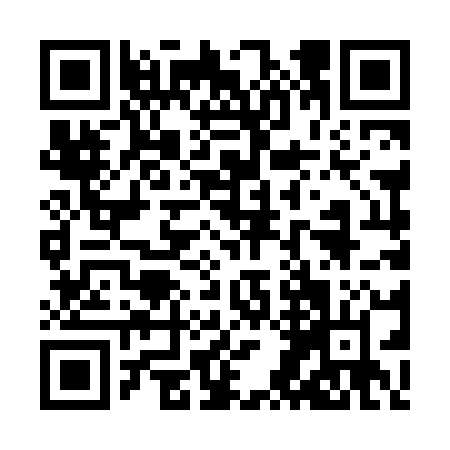 Ramadan times for Cornatzar, Oklahoma, USAMon 11 Mar 2024 - Wed 10 Apr 2024High Latitude Method: Angle Based RulePrayer Calculation Method: Islamic Society of North AmericaAsar Calculation Method: ShafiPrayer times provided by https://www.salahtimes.comDateDayFajrSuhurSunriseDhuhrAsrIftarMaghribIsha11Mon6:266:267:361:304:517:257:258:3612Tue6:246:247:351:304:527:267:268:3613Wed6:236:237:331:304:527:277:278:3714Thu6:216:217:321:294:537:277:278:3815Fri6:206:207:301:294:537:287:288:3916Sat6:186:187:291:294:537:297:298:4017Sun6:176:177:281:294:547:307:308:4118Mon6:156:157:261:284:547:317:318:4219Tue6:146:147:251:284:547:327:328:4320Wed6:126:127:231:284:557:337:338:4421Thu6:116:117:221:274:557:347:348:4522Fri6:096:097:201:274:567:357:358:4623Sat6:076:077:191:274:567:357:358:4724Sun6:066:067:171:264:567:367:368:4825Mon6:046:047:161:264:577:377:378:4926Tue6:036:037:141:264:577:387:388:5027Wed6:016:017:131:264:577:397:398:5128Thu6:006:007:111:254:577:407:408:5229Fri5:585:587:101:254:587:417:418:5330Sat5:565:567:081:254:587:417:418:5431Sun5:555:557:071:244:587:427:428:551Mon5:535:537:061:244:587:437:438:562Tue5:525:527:041:244:597:447:448:573Wed5:505:507:031:234:597:457:458:584Thu5:485:487:011:234:597:467:468:595Fri5:475:477:001:234:597:477:479:006Sat5:455:456:581:235:007:487:489:017Sun5:445:446:571:225:007:487:489:028Mon5:425:426:551:225:007:497:499:039Tue5:405:406:541:225:007:507:509:0410Wed5:395:396:531:225:007:517:519:05